DEMANDE DE COMMUNICATIONMerci de suivre le modèle de résumé ci-dessousA retourner à : abstract.germ2019@germ.asso.fr Date limite de soumission des résumés : 31 Mars 2019□	présentation sous forme de poster□	présentation de préférence sous forme de communication oraleTitre: Centré en Times New Roman, 14 pt, Gras interligne simple sans retrait, pas d’espacement ni avant ni après Présentateura, Nom des autres auteursb (N’indiquez que l’initiale du prénom suivie du nom), Times New Roman, 12pt. Espacement avant 6pt, après 3pt, sans retrait.a Institution d’appartenance, adresse complète (e-mail uniquement pour le présentateur)a Autres institution si besoinLe texte principal est en Times New Roman, 11 ou 12 pt, justifié, interligne simple, et un retrait à droite positif de 0,5 cm. La mise en page est A4. Les marges du document sont les suivantes : Haut 4 cm, Bas 4 cm, droite et gauche 2,5 cm. Les figures, tableaux et légendes, doivent être inclus dans le corps du texte (cf figure 1). Le résumé complet ne doit pas dépasser une page. Les légendes doivent être en Times New Roman 8pt interligne simple sans espacement ni avant ni après. La légende associée à la figure doit être insérée dans une zone de texte. Nous vous recommandons d’écrire votre résumé directement dans le modèle ci-présent.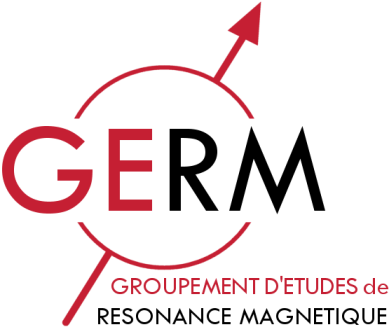 Les références doivent être indiquées dans le texte à l’aide de nombres en exposant1 et listées à la fin du texte en Times New Roman 8pt justifié interligne simple sans espacement ni avant ni après. Le comité d’organisation recommande la rédaction des résumés en français, toutefois, les résumés en anglais seront acceptés. Nous attirons votre attention sur la date limite pour l’envoi des résumés qui est fixée au 31 mars 2019. 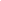 Les résumés devront être enregistrés en format .doc ou .docx et devront être envoyés par mail à abstract.germ2019@germ.asso.fr Nous vous souhaitons bonne rédaction et espérons vous voir nombreux à Saint-Pierre d’Oléron. N’oubliez pas de vous inscrire à l’aide du bulletin d’inscription à télécharger sur le site.Références: (Times New Roman, 8pt, Justifié, interligne simple sans espacement avant ni après)1. John J., Paul P. et Rob R., titre du journal en italique, volume, page –page (année)Remerciements: (Times New Roman, 8pt, Justifié, interligne simple sans espacement avant ni après)